PProtective Custody Act 2000Portfolio:Minister for PoliceAgency:Police ServiceProtective Custody Act 20002000/05028 Nov 2000s. 1 & 2: 28 Nov 2000;Act other than s. 1 & 2: 1 Jan 2001 (see s. 2 and Gazette 29 Dec 2000 p. 7903)Public Transport Authority Act 2003 s. 2062003/03126 May 20031 Jul 2003 (see s. 2(1) and Gazette 27 Jun 2003 p. 2384)Children and Community Services Act 2004 Sch. 2 cl. 212004/03420 Oct 20041 Mar 2006 (see s. 2 and Gazette 14 Feb 2006 p. 695)Workers’ Compensation Reform Act 2004 s. 1742004/0429 Nov 20044 Jan 2005 (see s. 2 and Gazette 31 Dec 2004 p. 7131)Courts Legislation Amendment and Repeal Act 2004 s. 1412004/05923 Nov 20041 May 2005 (see s. 2 and Gazette 31 Dec 2004 p. 7128)Reprint 1 as at 2 Jun 2006 Reprint 1 as at 2 Jun 2006 Reprint 1 as at 2 Jun 2006 Reprint 1 as at 2 Jun 2006 Police Amendment Act 2008 s. 17 & 23(7)2008/00831 Mar 2008s. 17: 1 Apr 2008 (see s. 2(1));s. 23(7): 21 Jun 2008 (see s. 2(2) and Gazette 20 Jun 2008 p. 2706)Mental Health Legislation Amendment Act 2014 Pt. 4 Div. 4 Subdiv. 202014/0253 Nov 201430 Nov 2015 (see s. 2(b) and Gazette 13 Nov 2015 p. 4632)Workers Compensation and Injury Management Act 2023 Pt. 15 Div. 3 Subdiv. 202023/02124 Oct 20231 Jul 2024 (see s. 2(d) and SL 2024/34 cl. 2)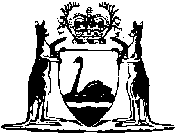 